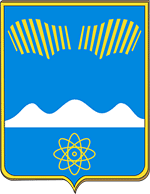 АДМИНИСТРАЦИЯ ГОРОДА ПОЛЯРНЫЕ ЗОРИ С ПОДВЕДОМСТВЕННОЙ ТЕРРИТОРИЕЙПОСТАНОВЛЕНИЕ«__»  октября  2023 г.                                                                                     № _____О внесении изменений в Примерное положение об оплате труда работников муниципального бюджетного учреждения«Центр обслуживания учреждений культуры г. Полярные Зори»В соответствии с постановлением администрации города Полярные Зори с подведомственной территорией от 29.09.2023 № 946 «О повышении заработной платы работникам муниципальных учреждений в 2023 году»,   постановляю:Внести изменения в Примерное положение об оплате труда работников муниципального бюджетного учреждения «Центр обслуживания учреждений культуры г. Полярные Зори», утвержденное постановлением администрации г. Полярные Зори от 13.01.2021 № 9 (в редакции постановления администрации города от 28.10.2022 № 958), изложив Приложения №№ 1-3 к Примерному положению об оплате труда в новой редакции согласно приложению.2. Руководителю муниципального бюджетного учреждения «Центр обслуживания учреждений культуры г. Полярные Зори» (Александрова Н.В.)  привести локальные  нормативные акты по оплате труда в соответствии с настоящим постановлением.3. Настоящее постановление вступает в силу со дня официального опубликования и распространяется на правоотношения, возникшие с 01.10.2023 года.Глава города Полярные Зорис подведомственной территорией                                                               М.О.ПуховВизы согласования:Финансовый  отдел      _______________                            "____" октября 2023 г.Правовой	 отдел       _______________                            "____" октября 2023 г.Михальченко М.И.1-дело, 1- ФО, 1- ОКСиМППриложение к постановлению администрации города Полярные Зориот «____» октября 2023 г.  № ____«Приложение № 1к Примерному положению об оплате трудаМинимальные размеры окладов работников, отнесенных к ПКГ,утвержденных приказом Министерства здравоохранения и социального развития РФ от 29.05.2008  № 247н  «Об утверждении профессиональных квалификационных групп общеотраслевых должностей руководителей, специалистов и служащих»Приложение № 2к Примерному положению об оплате трудаМинимальные размеры окладов работников, не отнесённых к общеотраслевым профессиональным квалификационным группамПриложение № 3к Примерному положению об оплате трудаМинимальные размеры окладов работников, осуществляющих деятельность по профессиям рабочих, отнесенных к ПКГ, утвержденных приказом Министерства здравоохранения и социального развития РФ от 29.05.2008 № 248н «Об утверждении профессиональных квалификационных групп общеотраслевых профессий рабочих»Должности, отнесённые к квалификационным уровнямДолжности, отнесённые к квалификационным уровнямМинимальный размер оклада (рублей)Профессиональная квалификационная группа «Общеотраслевые должности служащих первого уровня»Профессиональная квалификационная группа «Общеотраслевые должности служащих первого уровня»Профессиональная квалификационная группа «Общеотраслевые должности служащих первого уровня»1 квалификационный уровеньКассир4691,0Профессиональная квалификационная группа «Общеотраслевые должности служащих третьего уровня»Профессиональная квалификационная группа «Общеотраслевые должности служащих третьего уровня»Профессиональная квалификационная группа «Общеотраслевые должности служащих третьего уровня»1 квалификационный уровеньБухгалтер6089,01 квалификационный уровеньПрограммист6089,01 квалификационный уровеньСпециалист по кадрам6089,01 квалификационный уровеньЭкономист6089,04 квалификационный уровеньВедущий бухгалтер6122,04 квалификационный уровеньВедущий экономист6122,05 квалификационный уровеньЗаместитель главного бухгалтера7563,0Должности, не отнесённые к ПКГМинимальный размер оклада (рублей)Специалист4977,0Специалист в сфере закупок 6089,0Профессиональная квалификационная группа "Общеотраслевые профессии рабочих первого уровня"Профессиональная квалификационная группа "Общеотраслевые профессии рабочих первого уровня"Профессиональная квалификационная группа "Общеотраслевые профессии рабочих первого уровня"КвалификационныеуровниПрофессии рабочих, отнесенные к квалификационным уровнямРазмер оклада (рублей)1 квалификационный уровеньуборщик территории4463,01 квалификационный уровеньсторож (вахтер)4463,01 квалификационный уровеньгардеробщик4463,01 квалификационный уровеньуборщик производственных помещений4463,0Профессиональная квалификационная группа "Общеотраслевые профессии рабочих второго уровня"Профессиональная квалификационная группа "Общеотраслевые профессии рабочих второго уровня"Профессиональная квалификационная группа "Общеотраслевые профессии рабочих второго уровня"1 квалификационный уровеньрабочий по комплексному обслуживанию и ремонту зданий4691,01 квалификационный уровеньслесарь-электрик4691,01 квалификационный уровеньслесарь-сантехник4691,0